Załącznik nr 2 do Regulaminu półkolonii zimowychW gminie Radzymin „Zima w Mieście”I. INFORMACJE DOTYCZĄCE WYPOCZYNKU Forma wypoczynku: półkolonia.Termin i miejsce lokalizacji wypoczynku (obligatoryjnie należy wskazać turnus, którego dotyczy niniejsza karta poprzez wstawienie znaku „X” we właściwym wierszu).............................................                                              ..............................................................                       	(miejscowość, data)                                                                                            (podpis organizatora wypoczynku)II. INFORMACJE DOTYCZĄCE UCZESTNIKA WYPOCZYNKU Imię (imiona) i nazwisko …………………………………………………………………………………..………..……….……… Imiona i nazwiska rodziców ……………………………………………………………………….………………...…….……….………………………………………….Rok urodzenia………………………………………………………………..………………….……….……….……………………….Adres zamieszkania ………………………………………………………………………….…………………………………...……. Adres zamieszkania lub pobytu rodziców ………………………………………………………………………………………………………………………………………………………Numer telefonu rodziców lub numer telefonu osoby wskazanej przez pełnoletniego uczestnika wypoczynku, w czasie trwania wypoczynku……..………………………………………………………………………………………………………………………………………………………………………………………………………………………………………………………………………………………………… Informacja o specjalnych potrzebach edukacyjnych uczestnika wypoczynku, w szczególności o potrzebach wynikających z niepełnosprawności, niedostosowania społecznego lub zagrożenia niedostosowaniem społecznym……………………………………………………………………………………………………………………………………………………………………………………………………………………………………………………………………………………….…………………….. Istotne dane o stanie zdrowia uczestnika wypoczynku, rozwoju psychofizycznym i stosowanej diecie (np. na co uczestnik jest uczulony, jak znosi jazdę samochodem, czy przyjmuje stale leki i w jakich dawkach, czy nosi aparat ortodontyczny lub okulary)....................................................................................................................................................................................................................................................................................................................................................................................................................................................................................o szczepieniach ochronnych (wraz z podaniem roku lub przedstawienie książeczki zdrowia z aktualnym wpisem szczepień): tężec ………………………………………………………………………………………………………………………….……..……..…. błonica  ………………………………………………………………………………………………………………………………………..  dur ………………………………………………………………………………………………..……………………….……..….………… inne .……………………………………………………………………………………………………………………………..…………….. …………………..…………………………………………………………………………………………………………………………………….……………………………………………………………….…………………………………………………………………………………Numer PESEL uczestnika wypoczynku   Dane osobowe zawarte w karcie kwalifikacyjnej na potrzeby niezbędne do zapewnienia bezpieczeństwa i ochrony zdrowia uczestnika wypoczynku będą przetwarzane w celu wypełnienia obowiązków prawnych wynikających z art. 92 k ustawy o systemie oświaty, art. 7 Rozporządzenia Ministra Edukacji Narodowej w sprawie wypoczynku dzieci i młodzieży oraz Załącznika nr 6 do 
ww. Rozporządzenia. Szczegółowe zasady dot. przetwarzania danych osobowych zostały zawarte 
w zgłoszeniu na półkolonie zimowe w Gminie Radzymin - „Zima w Mieście”..........................................                                                         .................................................................  (data)                                                                                                                  (podpis rodziców)III. DECYZJA ORGANIZATORA WYPOCZYNKU O ZAKWALIFIKOWANIU UCZESTNIKA WYPOCZYNKU DO UDZIAŁU W WYPOCZYNKU  Postanawia się¹: zakwalifikować i skierować uczestnika na wypoczynekodmówić skierowania uczestnika na wypoczynek ze względu ............................................................................................................................................................................................................................................................................................................................ ..............................................................................................................................................................  .........................................                                         ....................................................................................  	(data)                                                                                            (podpis organizatora wypoczynku)IV. POTWIERDZENIE PRZEZ KIEROWNIKA WYPOCZYNKU POBYTU UCZESTNIKA WYPOCZYNKU W MIEJSCU WYPOCZYNKUUczestnik przebywał............................................................................................................................
					(adres miejsca wypoczynku)od dnia (dzień, miesiąc, rok) ................................. do dnia (dzień, miesiąc, rok)..................................................................................                                      ....................................................................................
	 (data)                                                                                            (podpis kierownika wypoczynku)V. INFORMACJA KIEROWNIKA WYPOCZYNKU O STANIE ZDROWIA UCZESTNIKA WYPOCZYNKU W CZASIE TRWANIA WYPOCZYNKU ORAZ O CHOROBACH PRZEBYTYCH W JEGO TRAKCIE......................................................................................................................................................................................................................................................................................................................................................................................................................................................................................................................................................... ......................................................................................................................................................................................................................................................................................................................................................................................................................................................................................................................................................................................................                                      ....................................................................................
	(miejscowość, data)                                                                                            (podpis kierownika wypoczynku)VI. INFORMACJE I SPOSTRZEŻENIA WYCHOWAWCY WYPOCZYNKU DOTYCZĄCE UCZESTNIKA WYPOCZYNKU............................................................................................................................................................................................................................................................................................................................................................................................................................................................................................................................................................................................................................................................................................................................................................................................................................................................................................................................................................................                                      ....................................................................................
	(miejscowość, data)                                                                                            (podpis wychowawcy wypoczynku)1) Właściwe zaznaczyć znakiem „X”.KARTA KWALIFIKACYJNA UCZESTNIKA ZIMOWEGO WYPOCZYNKU
„ZIMA W MIEŚCIE”(złożyć osobne karty na każdy turnus do właściwej jednostki oświatowej)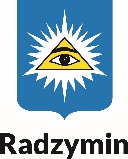 Lp.TurnusData turnusuOrganizator wypoczynku 
(miejsce wypoczynku)Oznaczenie wyboru turnusu poprzez znak „X” we właściwym wierszuTurnus I13.02.2023- 17.02.2023Szkoła Podstawowa nr 1 
im. ppłka pilota Mariana Pisarka w Radzyminie, ul. 11 listopada 2Turnus II20.02.2023- 24.02.2023Szkoła Podstawowa nr 2 
im. księżnej Eleonory Czartoryskiej w Radzyminie, ul. M. Konopnickiej 24Turnus II20.02.2023- 24.02.2023Szkoła Podstawowa nr 2 
im. Michaliny Chełmońskiej -Szczepankowskiej w Słupnie 
ul. Szkolna 3